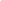 To view this email as a web page, go here.ADMINISTRATIVE INFORMATION: This e-mail is published by Kings Island, 6300 Kings Island Drive - PO Box 901, Kings Island, OH 45034. Kings Island is a brand of Cedar Fair Entertainment Company, online at http://www.cedarfair.com. 

© 2014 CEDAR FAIR ENTERTAINMENT COMPANY
© 2014 PEANUTS WORLDWIDE LLC 

PRIVACY POLICY: We respect your right to privacy. This Kings Island publication is subject to the Cedar Fair Entertainment Company online privacy policy.